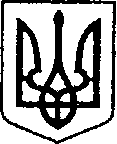 УКРАЇНАЧЕРНІГІВСЬКА ОБЛАСТЬН І Ж И Н С Ь К А    М І С Ь К А    Р А Д А_____________ сесія  VII скликанняР І Ш Е Н Н Явід  _____________ 2019 р.	                        м. Ніжин	  		      № ______/2019Відповідно до ст. 26, 42, 59, 60 Закону України “Про місцеве самоврядування в Україні”, Положення про порядок відчуження та списання майна власності територіальної громади м. Ніжина, яке затверджене рішенням Ніжинської міської ради 6 скликання від 24 лютого 2012 року № 12-24/2012, та розглянувши клопотання управління культури і туризму Ніжинської міської ради Чернігівської області щодо списання основних засобів, Ніжинська міська рада вирішила:Дозволити Ніжинському краєзнавчому музею ім. І. Спаського Ніжинської міської ради Чернігівської області списати основні засоби з балансу, а саме:Ніжинському краєзнавчому музею ім. І. Спаського Ніжинської міської ради Чернігівської області списання  майна здійснити згідно Положення про порядок відчуження та списання майна власності територіальної громади м. Ніжина, яке затверджене рішенням Ніжинської міської ради 6 скликання від 24 лютого 2012 року № 12-24/2012.  Начальнику управління культури і туризму Ніжинської міської ради Чернігівської області Бассак Т.Ф. забезпечити оприлюднення даного рішення на сайті протягом п’яти робочих днів після його прийняття.Організацію виконання даного рішення покласти на заступника міського голови з питань діяльності виконавчих органів ради Алексєєнка І.В., начальника управління культури і туризму Ніжинської міської ради Бассак Т.Ф.5. Контроль за виконанням даного рішення покласти на постійну депутатську комісію з майнових та житлово-комунальних питань, транспорту, зв’язку та охорони навколишнього середовища, голова комісії Онокало І.А.Міський голова									А. ЛІННИК ВІЗУЮТЬ:ПОЯСНЮВАЛЬНА ЗАПИСКАдо проекту рішення «Про надання дозволу Ніжинському краєзнавчому музею ім. І. Спаського Ніжинської міської ради Чернігівської області на списання інших необоротних активів (майна) з балансу»1. Обґрунтування прийняття рішення   Проект рішення передбачає надання дозволу Ніжинському краєзнавчому музею ім. І. Спаського Ніжинської міської ради Чернігівської області на списання основних засобів з балансу установи .2. Рішенням Ніжинської міської ради 32-ї сесії VІІ скликання від 06 грудня 2017 року № 23-32/2017 «Про закріплення на праві оперативного управління нерухомого майна» управлінням освіти було передано Ніжинському краєзнавчому музею 7 (сім) комп’ютерів. У ході експлуатації даної техніки було виявлено несправність моніторів Samsung Sync Master 55SS (Туре №:PN15VS) – 2 шт., Samsung 720N (Туре №: MJ17VS), LG Studio Works 57i (s/n:7111П03150) та LG Studio Works 773E (s/n:411NTPC5Х840) та системних блоків Asus, Garant, DTK, PrimePc Medio 70 та системного блоку на базі процесора Intel Celeron. Вся техніка біла відправлена на обстеження до ФОП Божок М.П. Після обстеження були видані Акти технічного стану, в яких зазначено, що дана техніка експлуатації не підлягає.У відділі «Поштова станція» Ніжинського краєзнавчого музею ім. І. Спаського  після тривалого використання прийшов у непридатність та не підлягає ремонту ксерокс. 3. Мета і завдання прийняття рішенняДотримання дозвільної процедури щодо списання комунального майна.4.Загальна характеристика та основні положення проекту рішення Проект складається з законодавчого обґрунтування та двох розділів. Обґрунтування містить посилання на Закон України “Про місцеве самоврядування в Україні”, Положення про порядок відчуження та списання майна власності територіальної громади м. Ніжина, яке затверджене рішенням Ніжинської міської ради 6 скликання від       24 лютого 2012 року № 12-24/2012.Розділ 1 визначає перелік питань, які потребують затвердження.5. Фінансово-економічне обґрунтуванняРеалізація даного проекту не потребує додаткових фінансових витрат з міського бюджету.Начальник управління культури і туризмуНіжинської міської ради							Т.Ф. БассакПро надання дозволу Ніжинськомукраєзнавчому музею ім. І. Спаського Ніжинської міської ради Чернігівської області на списання основних засобів з балансу №п/пНазва інвентарного об’єктаРік випускуІнвентар-ний (номенклату-рний)Кількі-сть, шт.Первісна (переоцінена) вартість, гривеньСума нарахування зносу, гривеньБалансовазалишкова вартісь, гривеньКомп’ютер ViewSonic б/у:- монітор, - системний блок - миша - клавіатура20081113613811000,001000,000Комп’ютер ViewSonic б/у:- монітор, - системний блок - миша - клавіатура20081113613911000,001000,000Комп’ютер ViewSonic б/у:- монітор, - системний блок - миша - клавіатура20081113614011000,001000,000Комп’ютер ViewSonic б/у:- монітор, - системний блок - миша - клавіатура20081113614111000,001000,000Комп’ютер  Сeleron 850 (системний блок, монітор, клавіатура, миша)200210148401115242,005242,000Ксерокс 20021049601711269,001269,000 Усього610511,0010511,000Начальник управління культури і туризмуНіжинської міської ради                                Перший заступник міського головиз питань діяльності виконавчих органів ради                 Заступник міського головиз питань діяльності виконавчих органів ради		     Начальник фінансового управління                               Начальник відділу юридично-кадрового забезпечення апарату виконавчого комітету Ніжинської міської ради				      Начальник відділу з управліннята приватизації комунального майна			Секретар Ніжинської міської ради				      Голова комісії з майнових та житлово-комунальних питать,транспорту, зв’язку та охорони навколишнього середовища					      Голова комісії з питань регламенту,депутатської діяльності та етики, законності, правопорядку, антикорупційної політики, свободи словата зв’язків з громадськістюТ.Ф. БассакГ.М. ОлійникІ.В. АлєксєєнкоЛ.В.ПисаренкоВ.О. ЛегаН.О. ФедчунВ.В. СалогубІ.А.ОнокалоО.В.Щербак 